ΘΕΜΑ: ΑΙΤΗΜΑ ΑΝΑΡΤΗΣΗΣ ΤΗΣ ΔΙΑΒΟΥΛΕΥΣΗΣ ΤΕΧΝΙΚΩΝ ΠΡΟΔΙΑΓΡΑΦΩΝ ΣΤΟ ΕΣΗΔΗΣ ΜΕ ΤΙΤΛΟ «ΣΥΣΤΗΜΑ ΕΞΑΧΝΩΣΗΣ ΠΡΟΣΤΑΤΗ ΥΠΟ ΦΥΣΙΟΛΟΓΙΚΟ ΟΡΟ»Παρακαλούμε όπως αναρτήσετε στην ιστοσελίδα του ΕΣΗΔΗΣ (www.promitheus.gov.gr) τηδιαβούλευση με τίτλο «ΣΥΣΤΗΜΑ ΕΞΑΧΝΩΣΗΣ ΠΡΟΣΤΑΤΗ ΥΠΟ ΦΥΣΙΟΛΟΓΙΚΟ ΟΡΟ» για χρονικό διάστημα είκοσι (20) ημερών από την ημερομηνία ανάρτησης.Στο παρόν επισυνάπτονται οι τεχνικές προδιαγραφές σε μορφή pdf. και η ανακοίνωση -πρόσκληση σε μορφή word.ΑΝΑΚΟΙΝΩΣΗΤο Γενικό Νοσοκομείο Μυτιλήνης «ΒΟΣΤΑΝΕΙΟ» , καλεί κάθε ενδιαφερόμενο, να επισκεφτεί τον ιστότοπο του ΕΣΗΔΗΣ στη ιστοσελίδα των «Διαβουλεύσεων» και να συμμετάσχει στη Δημόσια Διαβούλευση των Τεχνικών Προδιαγραφών για την «ΠΡΟΜΗΘΕΙΑ ΣΥΣΤΗΜΑΤΟΣ  ΕΞΑΧΝΩΣΗΣ ΠΡΟΣΤΑΤΗ ΥΠΟ ΦΥΣΙΟΛΟΓΙΚΟ ΟΡΟ ΣΤΟ ΓΕΝΙΚΟ ΝΟΣΟΚΟΜΕΙΟ ΜΥΤΙΛΗΝΗΣ ‘’ΒΟΣΤΑΝΕΙΟ’’»Οι τεχνικές προδιαγραφές θα αναρτηθούν και στην ιστοσελίδα του Νοσοκομείου Μυτιλήνης «Βοστάνειο».Οι παρατηρήσεις των ενδιαφερόμενων φορέων υποβάλλονται απευθείας στην ηλεκτρονική πλατφόρμα του ΕΣΗΔΗΣ με την επιλογή «Καταχώρηση Σχολίου». Η διάρκεια της διαβούλευσης ορίζεται για το χρονικό διάστημα 20 ημερολογιακών ημερών από την ανάρτηση της παρούσας ανακοίνωσης στον ιστότοπο του ΕΣΗΔΗΣ.                                                                             Ο Διοικητής 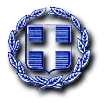 ΕΛΛΗΝΙΚΗ ΔΗΜΟΚΡΑΤΙΑ
2η Υ.ΠΕ. ΠΕΙΡΑΙΩΣ & ΑΙΓΑΙΟΥ
ΓΕΝΙΚΟ ΝΟΣΟΚΟΜΕΙΟ
ΜΥΤΙΛΗΝΗΣ «ΒΟΣΤΑΝΕΙΟ»ΕΛΛΗΝΙΚΗ ΔΗΜΟΚΡΑΤΙΑ
2η Υ.ΠΕ. ΠΕΙΡΑΙΩΣ & ΑΙΓΑΙΟΥ
ΓΕΝΙΚΟ ΝΟΣΟΚΟΜΕΙΟ
ΜΥΤΙΛΗΝΗΣ «ΒΟΣΤΑΝΕΙΟ» Μυτιλήνη, 18-2-2022ΕΛΛΗΝΙΚΗ ΔΗΜΟΚΡΑΤΙΑ
2η Υ.ΠΕ. ΠΕΙΡΑΙΩΣ & ΑΙΓΑΙΟΥ
ΓΕΝΙΚΟ ΝΟΣΟΚΟΜΕΙΟ
ΜΥΤΙΛΗΝΗΣ «ΒΟΣΤΑΝΕΙΟ»ΕΛΛΗΝΙΚΗ ΔΗΜΟΚΡΑΤΙΑ
2η Υ.ΠΕ. ΠΕΙΡΑΙΩΣ & ΑΙΓΑΙΟΥ
ΓΕΝΙΚΟ ΝΟΣΟΚΟΜΕΙΟ
ΜΥΤΙΛΗΝΗΣ «ΒΟΣΤΑΝΕΙΟ»ΕΛΛΗΝΙΚΗ ΔΗΜΟΚΡΑΤΙΑ
2η Υ.ΠΕ. ΠΕΙΡΑΙΩΣ & ΑΙΓΑΙΟΥ
ΓΕΝΙΚΟ ΝΟΣΟΚΟΜΕΙΟ
ΜΥΤΙΛΗΝΗΣ «ΒΟΣΤΑΝΕΙΟ»ΕΛΛΗΝΙΚΗ ΔΗΜΟΚΡΑΤΙΑ
2η Υ.ΠΕ. ΠΕΙΡΑΙΩΣ & ΑΙΓΑΙΟΥ
ΓΕΝΙΚΟ ΝΟΣΟΚΟΜΕΙΟ
ΜΥΤΙΛΗΝΗΣ «ΒΟΣΤΑΝΕΙΟ»Αριθμ. Πρωτ: 2592ΓΡΑΦΕΙΟ ΠΡΟΜΗΘΕΙΩΝ
Ταχ. Δ/νση: Ε.Βοστάνη 48
Ταχ. Κώδικας: 81100 Μυτιλήνη
Πληροφορίες: Πανσεληνάς Αθανάσιος
Τηλέφωνο: 22513-51117E mail: biοiatriki@vostanio.gov.grΓΡΑΦΕΙΟ ΠΡΟΜΗΘΕΙΩΝ
Ταχ. Δ/νση: Ε.Βοστάνη 48
Ταχ. Κώδικας: 81100 Μυτιλήνη
Πληροφορίες: Πανσεληνάς Αθανάσιος
Τηλέφωνο: 22513-51117E mail: biοiatriki@vostanio.gov.grΠρος:ΥΠΟΥΡΓΕΙΟ ΑΝΑΠΤΥΞΗΣ ΚΑΙ ΕΠΕΝΔΥΣΕΩΝΓΕΝΙΚΗ ΓΡΑΜΜΑΤΕΙΑ ΕΜΠΟΡΙΟΥ ΚΑΙ ΠΡΟΣΤΑΣΙΑΣ ΚΑΤΑΝΑΛΩΤΗΓΕΝΙΚΗ ΔΙΕΥΘΥΝΣΗ ΔΗΜΟΣΙΩΝ ΣΥΜΒΑΣΕΩΝΔΙΕΥΘΥΝΣΗ ΕΡΕΥΝΑΣ ΑΓΟΡΑΣ ΚΑΙ ΤΕΧΝΙΚΩΝ ΠΡΟΔΙΑΓΡΑΦΩΝΤαχ. Δ/νση: Κάνιγγος 20, 10181 ΑθήναΤηλ. : 2131514293ΕΛΛΗΝΙΚΗ ΔΗΜΟΚΡΑΤΙΑ
2η Υ.ΠΕ. ΠΕΙΡΑΙΩΣ & ΑΙΓΑΙΟΥ
ΓΕΝΙΚΟ ΝΟΣΟΚΟΜΕΙΟ
ΜΥΤΙΛΗΝΗΣ «ΒΟΣΤΑΝΕΙΟ»ΕΛΛΗΝΙΚΗ ΔΗΜΟΚΡΑΤΙΑ
2η Υ.ΠΕ. ΠΕΙΡΑΙΩΣ & ΑΙΓΑΙΟΥ
ΓΕΝΙΚΟ ΝΟΣΟΚΟΜΕΙΟ
ΜΥΤΙΛΗΝΗΣ «ΒΟΣΤΑΝΕΙΟ» Μυτιλήνη, 18-2-2022ΕΛΛΗΝΙΚΗ ΔΗΜΟΚΡΑΤΙΑ
2η Υ.ΠΕ. ΠΕΙΡΑΙΩΣ & ΑΙΓΑΙΟΥ
ΓΕΝΙΚΟ ΝΟΣΟΚΟΜΕΙΟ
ΜΥΤΙΛΗΝΗΣ «ΒΟΣΤΑΝΕΙΟ»ΕΛΛΗΝΙΚΗ ΔΗΜΟΚΡΑΤΙΑ
2η Υ.ΠΕ. ΠΕΙΡΑΙΩΣ & ΑΙΓΑΙΟΥ
ΓΕΝΙΚΟ ΝΟΣΟΚΟΜΕΙΟ
ΜΥΤΙΛΗΝΗΣ «ΒΟΣΤΑΝΕΙΟ»ΕΛΛΗΝΙΚΗ ΔΗΜΟΚΡΑΤΙΑ
2η Υ.ΠΕ. ΠΕΙΡΑΙΩΣ & ΑΙΓΑΙΟΥ
ΓΕΝΙΚΟ ΝΟΣΟΚΟΜΕΙΟ
ΜΥΤΙΛΗΝΗΣ «ΒΟΣΤΑΝΕΙΟ»ΕΛΛΗΝΙΚΗ ΔΗΜΟΚΡΑΤΙΑ
2η Υ.ΠΕ. ΠΕΙΡΑΙΩΣ & ΑΙΓΑΙΟΥ
ΓΕΝΙΚΟ ΝΟΣΟΚΟΜΕΙΟ
ΜΥΤΙΛΗΝΗΣ «ΒΟΣΤΑΝΕΙΟ»Αριθμ. Πρωτ: 2592ΓΡΑΦΕΙΟ ΠΡΟΜΗΘΕΙΩΝ
Ταχ. Δ/νση: Ε.Βοστάνη 48
Ταχ. Κώδικας: 81100 Μυτιλήνη
Πληροφορίες: Πανσεληνάς Αθανάσιος
Τηλέφωνο: 22513-51117E mail: biοiatriki@vostanio.gov.grΓΡΑΦΕΙΟ ΠΡΟΜΗΘΕΙΩΝ
Ταχ. Δ/νση: Ε.Βοστάνη 48
Ταχ. Κώδικας: 81100 Μυτιλήνη
Πληροφορίες: Πανσεληνάς Αθανάσιος
Τηλέφωνο: 22513-51117E mail: biοiatriki@vostanio.gov.gr